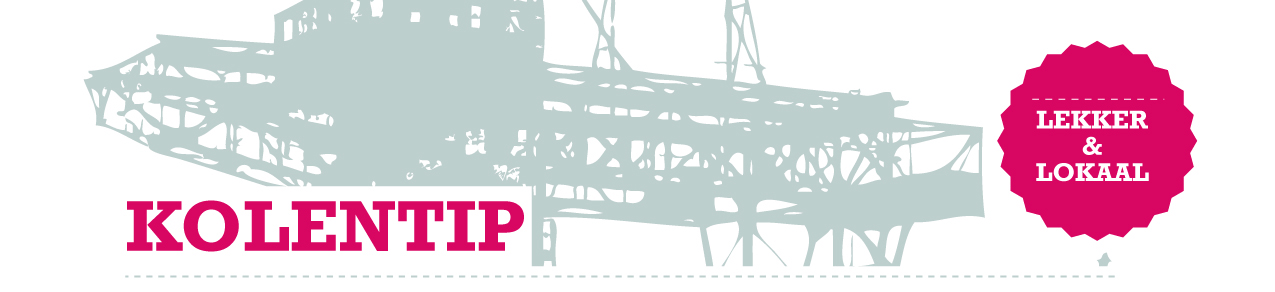 KAkabnwdcb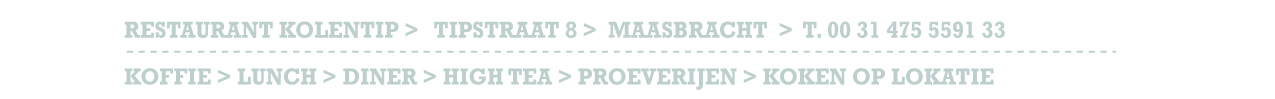 